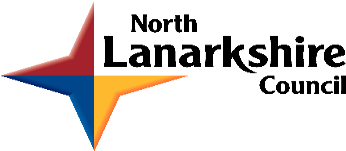 Driving Equity and ExcellenceImprovement Action PlanSession 2019-20Education and Families PrioritiesPriority 1: Attainment and Achievement- Improvement in attainment, particularly in literacy and numeracy. Improvement ActionsRaising Attainment StrategyThere is a commitment to improve data informed practice across the Directorate, to increase numbers of young people achieving national benchmarks.Self- Evaluation Leading to ImprovementThere will be a comprehensive refresh of quality improvement, based on a comprehensive review of HGIOS 4 and self-evaluation strategies.Review of Additional Support NeedsThis review will provide a radical set of responses to the evolving needs of young people, including review of policy and practice, training and estate provision.Priority 2:  Equity - Closing the attainment gap between the most and least disadvantaged children and young peopleImprovement ActionsSAC/ PEF PlanThere is a well-established plan for the Scottish Attainment Challenge and Pupil Equity Fund which will require to be rolled out until 2022. It focuses on closing the attainment gap.Anti- Poverty ProgrammesThere are a number of specific programmes devoted to ensuring North Lanarkshire is typified by a commitment to addressing barriers to achievement, due to poverty.North Lanarkshire Research LabThe project involves drawing together all research based activity undertaken across the Directorate into one manageable system, so as to ensure leaders are informed.Priority 3:  Improvement in children and young people’s health and wellbeing with a focus on mental health and wellbeing.Improvement ActionsGIRFECThere will be a refresh of GIRFEC approaches, focussing on ensuring that named persons and lead professionals have a clear understanding of the planning pathways.1140 ELC ExpansionThe expansion involves 1140 hours of nursery education being available to all 3-4 year olds and 2 year olds experiencing disadvantage.Mental Health and WellbeingOur practice in this area will be aligned with wider partnership approaches, translated into a Mental Health and Wellbeing Strategy for young people and those who work with them.Priority 4:  Developing the Young Workforce- Improvement in employability skills and sustained, positive school-leaver destinations for all young peopleImprovement ActionsCurricular ProgressionA North Lanarkshire approach to ensuring a coherent, progressive curricular experience in Literacy, Numeracy, HWB and STEM will be established in all clusters.DYW StrategyThe work ensures that the Universal: Enterprising Learning; Additional: Work Based Learning Experience; Intensive: Pathways Programme.Digital ClassroomYoung people learn across schools through digital learning opportunities, provided by host schools through Virtual Learning environments.Priority 5: Vulnerable Groups- Improved outcomes for vulnerable groups.Improvement ActionsSupport for Families/ Young People at RiskThere is a comprehensive focus on supporting families of young people at risk, who experience challenges and require support.Care Experienced Young PeopleThere is a systematic approach being built to ensure positive outcomes for Care Experienced young people (and those at risk). The Virtual School is a key component of this activity.Support for AdultsThere is a critical focus on improving systems to support vulnerable adults, including those in the justice system and victims of domestic violence.Rationale for the Improvement PlanPlease consider the following challenge questions when developing your rationale for the new School Improvement Plan.What action are we currently taking to ensure excellence and equity for all learners? Which attainment gaps exist in our school?What action do we need to take to close these gaps? What data will we use to monitor progress? What action are we currently taking which will address the four priorities in the NIF? How good are our children’s outcomes in these areas? What further targeted interventions do we need to plan next year to improve outcomes for key groups of learners? How well are we improving across the 6 key drivers in the NIF? School LeadershipTeacher ProfessionalismAssessment of Children’s ProgressParental EngagementSchool ImprovementPerformance InformationHow good are we now? What do we need to improve further? Which approaches to change will we use to ensure progress and impact with our key priorities? School Vision and ValuesIn Firpark Primary we believe that learning should be fun, purposeful and challenging. We aim to develop the whole child, meeting individual needs in a fully inclusive, safe and secure environment. We believe that good teamwork and positive partnerships with children, families, colleagues and partner agencies result in high standards, effective teaching and successful learning across the school community. All who encounter us will find a school which has a welcoming atmosphere and where all children, parents, staff and visitors feel valued.Audit and ConsultationIn arriving at our improvement priorities, the school has taken account of Education and Families’ priorities, an audit of the previous year’s improvement plan and engagement with parents/carers and learners. Within Firpark Primary we realise that parents and staff have a powerful, mutual interest in the education, welfare and happiness of all children attending the school. Parents are invited to participate in their child’s educational experience through attendance at both formal and informal events, the utilisation of ICT to both support learning and inform via website, twitter etc. and through the joint working with other partnership agencies such as Community Learning Development who offer a range of parenting courses and support experiences.Details of engagement with parents/carersDetails of engagement with learnersLearners are supported to achieve their potential by engaging in a high quality educational experience which is both innovative and highly effective. Learners will be supported in an environment which promotes self-esteem, advocates ownership of learning while ensuring that pupil rights and responsibilities are well embedded and that differences are celebrated. 2019-20 Improvement PlanWhen considering your School/Establishment Improvement Priorities, you are asked to provide links to the following, as well as the Quality Indicators within HGIOS4 and HGIOELC:School/Establishment:Firpark Primary SchoolDate Submitted:14th June 2019Scottish Attainment Challenge School:Yes/NoPupil Equity Fund Allocation: £55, 080.00Establishment Priority 1:To formalise further self-evaluation practice at all levels throughout the school and in the wider achievements of the school.*Establishment Priority 2:To enhance the wider understanding of Safeguarding & Child Protection policies and processes: National/ Local/ School & ASN specific*Establishment Priority 3:To embed transition processes within the school and in working with other establishments and partners.*Establishment Priority 4:*This SIP is draft pending recent VSE Report & Findings.Education and Families PrioritiesPEF InterventionsNIF DriversNIF PrioritiesImprovement in attainment, particularly literacy and numeracyClosing the attainment gap between the most and least disadvantaged childrenImprovement in children and young people’s health and wellbeing with a focus on mental health and wellbeingImprovement in employability skills and sustained, positive school leaver destinations for all young peopleImproved outcomes for vulnerable groupsEarly intervention and preventionSocial and emotional wellbeingPromoting healthy lifestylesTargeted approaches to literacy and numeracyPromoting a high quality learning experienceDifferentiated supportUsing evidence and dataEmployability and skills developmentEngaging beyond the schoolPartnership workingProfessional learning and leadershipResearch and evaluation to monitor impactSchool LeadershipTeacher ProfessionalismParental EngagementAssessment of Children’s ProgressSchool ImprovementPerformance InformationImprovement in attainment, particularly in literacy and numeracy; Closing the attainment gap between the most and least disadvantaged children; Improvement in children's and young people’s health and wellbeing; and Improvement in employability skills and sustained, positive school leaver destinations for all young peopleRoman Catholic Schools are required to provide links within their SIP and SIR to the themes contained within ‘Developing in Faith’, as requested by the Bishops’ Conference of Scotland.Developing in Faith ThemesAll schools are encouraged to consider links to Rights Respecting Schools. Where appropriate please list the relevant articles which will be a focus for the coming year in the box opposite and on the action plan(s) below.The articles can be found here.Articles:12/ 14/ 15/ 16/ 19/ 24/ 27/ 28/ 31/ 39Roman Catholic Schools are required to provide links within their SIP and SIR to the themes contained within ‘Developing in Faith’, as requested by the Bishops’ Conference of Scotland.Honouring Jesus Christ as the Way, the Truth and the LifeAll schools are encouraged to consider links to Rights Respecting Schools. Where appropriate please list the relevant articles which will be a focus for the coming year in the box opposite and on the action plan(s) below.The articles can be found here.Articles:12/ 14/ 15/ 16/ 19/ 24/ 27/ 28/ 31/ 39Roman Catholic Schools are required to provide links within their SIP and SIR to the themes contained within ‘Developing in Faith’, as requested by the Bishops’ Conference of Scotland.Developing as a community of faith and learningAll schools are encouraged to consider links to Rights Respecting Schools. Where appropriate please list the relevant articles which will be a focus for the coming year in the box opposite and on the action plan(s) below.The articles can be found here.Articles:12/ 14/ 15/ 16/ 19/ 24/ 27/ 28/ 31/ 39Roman Catholic Schools are required to provide links within their SIP and SIR to the themes contained within ‘Developing in Faith’, as requested by the Bishops’ Conference of Scotland.Promoting Gospel ValuesAll schools are encouraged to consider links to Rights Respecting Schools. Where appropriate please list the relevant articles which will be a focus for the coming year in the box opposite and on the action plan(s) below.The articles can be found here.Articles:12/ 14/ 15/ 16/ 19/ 24/ 27/ 28/ 31/ 39Roman Catholic Schools are required to provide links within their SIP and SIR to the themes contained within ‘Developing in Faith’, as requested by the Bishops’ Conference of Scotland.Celebrating and WorshipingAll schools are encouraged to consider links to Rights Respecting Schools. Where appropriate please list the relevant articles which will be a focus for the coming year in the box opposite and on the action plan(s) below.The articles can be found here.Articles:12/ 14/ 15/ 16/ 19/ 24/ 27/ 28/ 31/ 39Roman Catholic Schools are required to provide links within their SIP and SIR to the themes contained within ‘Developing in Faith’, as requested by the Bishops’ Conference of Scotland.Serving the common good.All schools are encouraged to consider links to Rights Respecting Schools. Where appropriate please list the relevant articles which will be a focus for the coming year in the box opposite and on the action plan(s) below.The articles can be found here.Articles:12/ 14/ 15/ 16/ 19/ 24/ 27/ 28/ 31/ 39IMPROVEMENT PRIORITY 1:To formalise further self-evaluation practice at all levels throughout the school and in the wider achievements of the school.To formalise further self-evaluation practice at all levels throughout the school and in the wider achievements of the school.To formalise further self-evaluation practice at all levels throughout the school and in the wider achievements of the school.To formalise further self-evaluation practice at all levels throughout the school and in the wider achievements of the school.To formalise further self-evaluation practice at all levels throughout the school and in the wider achievements of the school.To formalise further self-evaluation practice at all levels throughout the school and in the wider achievements of the school.Person(s) Responsible  Who will be leading the improvement?Person(s) Responsible  Who will be leading the improvement?Person(s) Responsible  Who will be leading the improvement?SLT & assigned working partySLT & assigned working partySLT & assigned working partySLT & assigned working partyHGIOS/ HGIOELC Quality IndicatorsHGIOS/ HGIOELC Quality IndicatorsPEF InterventionsNIF DriversNIF PrioritiesEducation and Families PrioritiesDeveloping in Faith/ RRS Article(s)1.31.35   6   71   2   3   51   2   31   2   3Outcome(s) / Expected ImpactDetail targets, %, etc.Tasks/ Interventions to achieve priorityMeasuresWhat ongoing information will demonstrate progress? (Qualitative, Quantitative – short/medium/long term data)ResourcesPlease include costs and, where relevant, state if cost is being met from PEF.Timescale What are the key dates for implementation? When will outcomes be measured? Checkpoints?To formalise in-school moderation structures/ systemsEngage in relevant literature and refresher training on moderation.Schedule & record peer observationsCalendar dates for AMCs to meet: -discuss forward plans/ levels of achievement/ reflect against Milestones and Benchmarks/ review tracking documentation-discuss and share classroom practice/ assessment strategies*To be completed in consultation with assigned working party in September 2019*To be completed in consultation with assigned working party in September 2019*To be completed in consultation with assigned working party in September 2019To create vision statement and Curriculum RationaleGain pupil views (through HGIOS Learner’s Participation and What I think tool)Consult with staffConsult with parentsReview relevant literatureEvaluative Statement & Actual Impact/ EvidenceEvaluative Statement & Actual Impact/ EvidenceNovemberFebruaryMayIMPROVEMENT PRIORITY 2:To enhance the wider understanding of Safeguarding & Child Protection policies and processes: National/ Local/ School & ASN specific.To enhance the wider understanding of Safeguarding & Child Protection policies and processes: National/ Local/ School & ASN specific.To enhance the wider understanding of Safeguarding & Child Protection policies and processes: National/ Local/ School & ASN specific.To enhance the wider understanding of Safeguarding & Child Protection policies and processes: National/ Local/ School & ASN specific.To enhance the wider understanding of Safeguarding & Child Protection policies and processes: National/ Local/ School & ASN specific.To enhance the wider understanding of Safeguarding & Child Protection policies and processes: National/ Local/ School & ASN specific.Person(s) Responsible  Who will be leading the improvement?Person(s) Responsible  Who will be leading the improvement?Person(s) Responsible  Who will be leading the improvement?Relevant NLC managers, SLT & assigned working partyRelevant NLC managers, SLT & assigned working partyRelevant NLC managers, SLT & assigned working partyRelevant NLC managers, SLT & assigned working partyHGIOS/ HGIOELC Quality IndicatorsHGIOS/ HGIOELC Quality IndicatorsPEF InterventionsNIF DriversNIF PrioritiesEducation and Families PrioritiesDeveloping in Faith/ RRS Article(s)2.12.11   2   9   10   111   2   4   52   3   52   3   5Outcome(s) / Expected ImpactDetail targets, %, etc.Tasks/ Interventions to achieve priorityMeasuresWhat ongoing information will demonstrate progress? (Qualitative, Quantitative – short/medium/long term data)ResourcesPlease include costs and, where relevant, state if cost is being met from PEF.Timescale What are the key dates for implementation? When will outcomes be measured? Checkpoints?To ensure all staff continue to be up to date with current Safeguarding & Child Protection training.Audit new staff previous training.Update presentation & plan annual training session for all staff.*To be completed in consultation with assigned working party in September 2019*To be completed in consultation with assigned working party in September 2019*To be completed in consultation with assigned working party in September 2019To develop secure knowledge of Safeguarding & Child Protection specifically in relation to ASNDiscuss and identify the challenges of implementing processes within ASN.Engage with relevant literature: National Guidance for Child Protection in Scotland 2014National Guidance for Child Protection in Scotland (2014) Additional Notes for Practitioners: Protecting Disabled Children from Abuse and NeglectTo establish a structure to feedback following concerns raised, (within the appropriate parameters of CP).Staff to secure their knowledge & understanding of the overall parameters of Safeguarding & Child Protection, their role and the role of the SLT and other agencies within this.SLT to agree effective method of appropriate feedback to staff raising concernsEvaluative Statement & Actual Impact/ EvidenceEvaluative Statement & Actual Impact/ EvidenceNovemberFebruaryMayIMPROVEMENT PRIORITY 3:To embed transition processes within the school and in working with other establishments and partners.To embed transition processes within the school and in working with other establishments and partners.To embed transition processes within the school and in working with other establishments and partners.To embed transition processes within the school and in working with other establishments and partners.To embed transition processes within the school and in working with other establishments and partners.To embed transition processes within the school and in working with other establishments and partners.Person(s) Responsible  Who will be leading the improvement?Person(s) Responsible  Who will be leading the improvement?Person(s) Responsible  Who will be leading the improvement?SLT & assigned working partySLT & assigned working partySLT & assigned working partySLT & assigned working partyHGIOS/ HGIOELC Quality IndicatorsHGIOS/ HGIOELC Quality IndicatorsPEF InterventionsNIF DriversNIF PrioritiesEducation and Families PrioritiesDeveloping in Faith/ RRS Article(s)3.23.22   5   6   7   101   2   4   61   31   3Outcome(s) / Expected ImpactDetail targets, %, etc.Tasks/ Interventions to achieve priorityMeasuresWhat ongoing information will demonstrate progress? (Qualitative, Quantitative – short/medium/long term data)ResourcesPlease include costs and, where relevant, state if cost is being met from PEF.Timescale What are the key dates for implementation? When will outcomes be measured? Checkpoints?To embed transition practice within the school between stages.Negotiate transition meetings with peers to share information.Schedule class visits within the school across stagesContinue to discuss class groupings at Forward Plan Prof Dialogue sessions.*To be completed in consultation with assigned working party in September 2019*To be completed in consultation with assigned working party in September 2019*To be completed in consultation with assigned working party in September 2019To moderate and formalise the information shared across stages for new school year.Standardised pro-forma developed to support/ guide transition discussions.Development of end of year Benchmark/ Milestones recordTo provide secure and consistent approaches to transitions.Pupil Support Plans to include specific vocabulary/ strategies to support pupils, (over and above information held in GIRFMe Plan).Team building tasks for new classes to participate in prior to August.Evaluative Statement & Actual Impact/ EvidenceEvaluative Statement & Actual Impact/ EvidenceNovemberFebruaryMayIMPROVEMENT PRIORITY 4:Person(s) Responsible  Who will be leading the improvement?Person(s) Responsible  Who will be leading the improvement?Person(s) Responsible  Who will be leading the improvement?HGIOS/ HGIOELC Quality IndicatorsHGIOS/ HGIOELC Quality IndicatorsPEF InterventionsNIF DriversNIF PrioritiesEducation and Families PrioritiesDeveloping in Faith/ RRS Article(s)Outcome(s) / Expected ImpactDetail targets, %, etc.Tasks/ Interventions to achieve priorityMeasuresWhat ongoing information will demonstrate progress? (Qualitative, Quantitative – short/medium/long term data)ResourcesPlease include costs and, where relevant, state if cost is being met from PEF.Timescale What are the key dates for implementation? When will outcomes be measured? Checkpoints?Evaluative Statement & Actual Impact/ EvidenceEvaluative Statement & Actual Impact/ EvidenceNovemberFebruaryMay